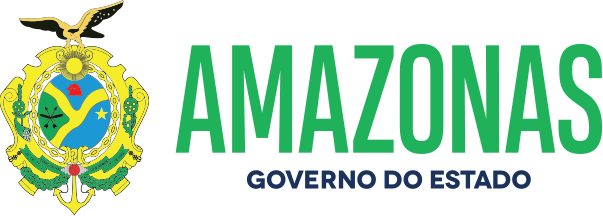 DETRAN/AMESPÉCIE: Edital de Notificação de Imposição de Penalidade Nº 0037/2021. O DETRAN/AM, fundamentado no caput do art. 282 da Lei 9.503, de 23.09.97, consubstanciado com a Resolução 619/16 do CONTRAN e no princípio constitucional do contraditório da CF; Considerando as reiteradas tentativas de entrega de Notificações de Imposição de Penalidade por infração de trânsito por meio postal; NOTIFICA que foram lavradas autuações cometidas pelos veículos de propriedade dos abaixo relacionados, facultando a efetivar Recurso em 1ª instância na JARI no prazo de quinze dias, a contar da data da publicação do presente edital, podendo ser adquirido o formulário para Recurso no site do DETRAN/AM. Da decisão da JARI caberá Recurso em 2ª instância junto ao CETRAN/AM na forma do art. 288/289 do CTB.Manaus, 16 de Setembro de 2021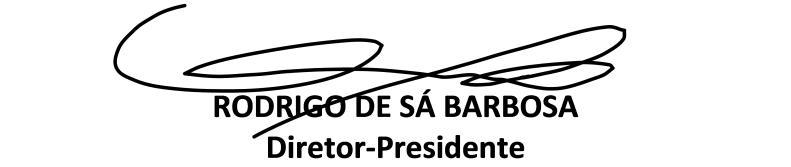 NºPlacaNº do AutoCódigo daInfraçãoData daAutuaçãoData do Recurso1 PHY-3I86TD-00170853 691-2/0 23/09/20 13/10/212 NOW-6668TD-00171709 659-9/2 19/09/20 18/10/213 NOW-6668TD-00171712 734-0/0 19/09/20 18/10/214 JXQ-9818TD-00212725 607-6/0 19/07/21 18/10/215 PHD-8621AI-00379544 703-0/1 02/07/21 18/10/216 JWX-8108TD-00172082 640-8/0 23/09/20 18/10/217 NOJ-5485TD-00172717 660-2/0 23/09/20 18/10/218 NOJ-5485TD-00172718 655-6/1 23/09/20 18/10/219 PHB-9214TD-00208322 659-9/2 07/07/21 18/10/2110 PHW-3880TD-00189476 606-8/1 15/07/21 18/10/2111 QZC-8D83TD-00208182 658-0/0 18/07/21 18/10/2112 OAD-6189TD-00167080 672-6/1 25/09/20 18/10/2113 NOO-0646TD-00159656 763-3/2 30/09/20 18/10/21